МУНИЦИПАЛЬНОЕ БЮДЖЕТНОЕ УЧРЕЖДЕНИЕ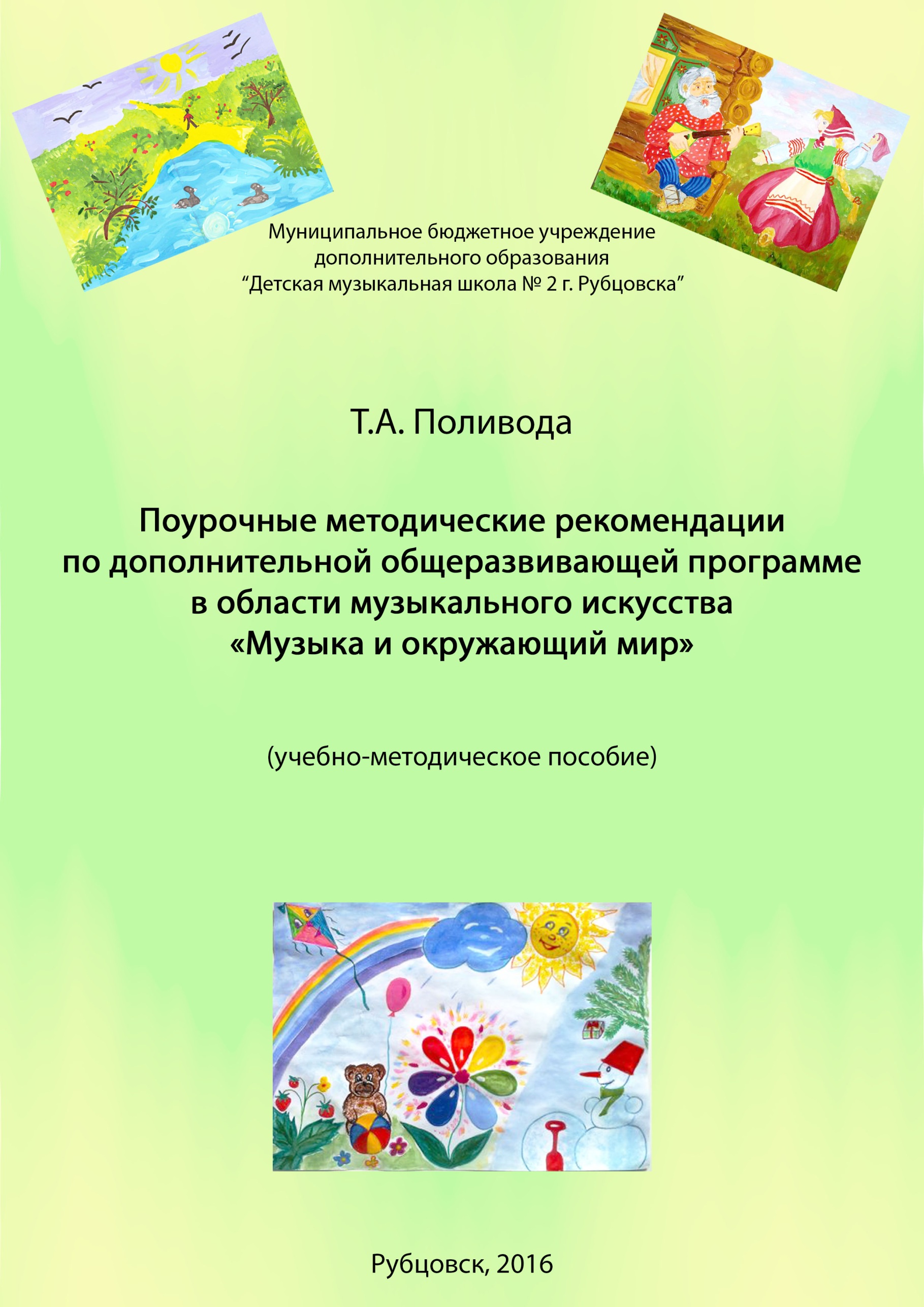 ДОПОЛНИТЕЛЬНОГО ОБРАЗОВАНИЯ «ДЕТСКАЯ МУЗЫКАЛЬНАЯ ШКОЛА № 2 Г. РУБЦОВСКА»Поурочные методические рекомендациипо дополнительной общеразвивающей программе в области музыкального искусства«Музыка и окружающий мир» (учебно-методическое пособие)Рубцовск, 2016Поливода Т.А. – Поурочные методические рекомендации по дополнительной общеразвивающей программе в области музыкального искусства «Музыка и окружающий мир». Учебно-методическое пособие. 2016. – 42 с.Методическое пособие адресовано учителям, которые работают по дополнительной общеразвивающей программе в области музыкального искусства «Музыка и окружающий мир». В пособии последовательно от четверти к четверти, от урока к уроку раскрываются основные ключевые знания тем уроков. Автором предлагается примерный перечень произведений искусств в области музыки, поэзии, литературы, живописи и виды домашних заданий для детей.Учебно-методическое пособие имеет практическую направленность, может быть использовано в работе учителей музыкальных и общеобразовательных школ. Пособие поможет учителям сделать учебный процесс более увлекательным и развивающим. Разработчик: Т.А. Поливода, преподаватель МБУДО «ДМШ № 2 г. Рубцовска».Рецензент: Л.Ю. Медведева, преподаватель теоретических дисциплин МБУДО «ДМШ № 2 г. Рубцовска».Планирование уроков музыкиПервая четверть обучения.Ключевая тема: «Музыкальная «Партитура Мира».(18 ч)В содержании уроков данной четверти, будут рассматриваться народные, классические и современные музыкальные произведения, где воплощены образы природы, характеры людей, их взаимоотношения, а также их отношение к окружающему миру. В освоении содержания данной четверти будут использоваться разнообразные формы познания музыкального искусства. Особое внимание будет уделено импровизационно-творческим и игровым методам, так как, одним из важнейших качеств психики детей является фантазия. Именно в этот период дети эмоционально непосредственны, активны, неординарны в мышлении. Поэтому процесс творчества на занятиях проходит органично и естественно, порой даже интуитивно.Тематизм уроков первой четверти обучения позволит детям:в музыкальном и поэтическом творчестве выразить свое видение, «звучание» окружающего мира; ощутить свою значимость в этом большом мире;услышать и сопоставить свой внутренний мир с музыкальным миром искусства.1 урок. «Мы слушаем мир!» («музыка» явлений природы: «ветра», «дождя», «грозы», «пения птиц», «водных и стихий» и т.д.). Высокие и низкие звуки. (2 ч.)Эпиграф:В ночи, когда уснет природа,И город скроется во мгле,О, сколько музыки у Бога,Какие звуки на  земле...(А. Блок)Основная цель урока – это сформировать у детей представление о «музыке природы» – дождя, ветра, трав, листьев, цветов, птиц, как о воплощении характера, чувств, настроения, мысли в звуке-образе. В течение урока учитель выясняет с детьми: откуда появилась музыка (шумовые и мелодические звуки); рассматривает музыкальные образы природы, воплощенные в творчестве композиторов, выявляя их характер и средства музыкальной выразительности; раскрывает характеристику звука (высокий, низкий); воспитывает бережное отношение к окружающему миру, чувство любви, доброты и красоты.Иллюстративный ряд: репродукции, рисунки, фотографии, слайды с изображением природы.Литературный ряд: стихотворение «Музыка всюду живет» В. Семернин.Музыкальный ряд:«Маленький принц» А. Пахмутова. «Сказки венского леса» И. Штраус.«Детская симфония» (1 часть, экспозиция) Й. Гайдн. «Дождик», русская народная песня.«Дождик» В. Косенко.«Птенчики» Е. Тиличеева.«Качели» Е. Тиличеева.Домашнее задание: сочинить свою «песенку дождя, ветра, облаков»  (на выбор). 2 урок. «Слушайте! Рождается музыка!» («музыка» речи, жеста, танца, красок). Короткие и долгие звуки. (2 ч.) Основная цель урока – выявить истоки зарождения и возникновения песни. Продолжить освоение темы первого урока, рассматривая образы природы в музыкальном и изобразительном творчестве. Проводя параллель между средствами выразительности разных видов искусств (музыки, живописи, поэзии, танца), обучающееся находят сходство и различие в создании музыкального и художественного образов на уровне характера, состояния и настроении. Рассматривается временная характеристика звука (короткий, долгий).Иллюстративный ряд: «Осенний день. Сокольники» А. Саврасов, «Свежий ветер» И. Левитан.Литературный ряд: стихотворение «Ты, откуда, русская зародилась, музыка?» В. Серебряков. Рассказ «Как сложили песню…» М. Горький.Музыкальный ряд:«Светит месяц», русская народная плясовая песня.«Четыре ветра», русская народная песня.«Кукушечка», русская народная песня.«Тонкая рябина», русская народная песня.«Разные ребята» попевка Д. Кабалевский.Домашнее задание: сочинить свою «песенку радуги», нарисовать любимый образ природы, составить беседу о своем творчестве.3 урок. «Музыка дня» («музыка» утра, дня, вечера, ночной тишины). Нотная грамота. (2 ч.)Основная цель урока – выявить особенности музыкальной характеристики разных состояний суток – утра, дня, вечера, ночи.Рассмотреть значимость музыкального жанра – колыбельной в жизни ребенка; историю возникновения и существования жанра – колыбельной (в старину колыбельные называли – пестушки, которые отпугивали злых духов, поэтому по характеру были порой очень грозные); особенности музыкального языка колыбельной (покачивание в ритме, нежность, покой, убаюкивание, приговоры – «баю, бай», сочетание речитативности с протяжностью в звучании текста).На этом уроке дети начинают познавать нотную грамоту, через образно-игровые и творческие задания. В вокально-хоровой работе над песнями добиваться кантилены, протяжного пения, спокойного дыхания.Иллюстративный ряд: репродукции, рисунки, фотографии, слайды с изображением разных состояний суток.Литературный ряд: стихотворение «Что такое песня?» В. Семернин. Стихи о нотах.Музыкальный ряд:«Колыбельная» В. Моцарт.«Вечер» В. Салманов.«Утро в лесу» В. Салманов.«Ночь» Р. Щедрин. «О, ай, котик – котован…», русская народная песня.«Баю, баю, баюшок, в огороде петушок…», русская народная песня.«Веселые нотки» А. Ермолова.Домашнее задание: сочинить свою песню-колыбельную (пестушку) на слова: «баю-бай, спи малютка, засыпай» или «мой, котенок, баю-бай, поскорее засыпай». 4 урок. «Путешествие в сказку» («Музыка леса». Образы Добра и Зла в сказке.) Нотная грамота. (2 ч.)Основная цель урока – выявить особенности жанра сказки (иносказательность, чудеса, уникальность образов, нравственный аспект содержания). В ходе беседы о жанре сказка, могут прозвучать разнообразные творческие, проблемно-поисковые и информационные вопросы, например: «Какие сказки дети знают? Какие их любимые сказочные герои и почему? Что такое «Добро» и «Зло»?  Для кого писались сказки? Какую роль играет сказка в жизни человека?» и т.д. Выявить значимость содержания устно поэтического и музыкального творчества русского народа, рассматривая символику основных героев сказок, например: Баба-Яга, Мышка, Дракон, Колобок. Воспитывать бережное отношение к наследию прошлого. Продолжить познание нотной грамоты, через образно-игровые и творческие задания.Иллюстративный ряд: «Аленушка» В. Васнецов, «Лесная чаща» И. Шишкин. Репродукции, рисунки, фотографии, слайды с изображением разных героев русских сказок. Литературный ряд: Русские народные сказки, стихи о нотах.Музыкальный ряд:«Сказочка» С. Майкопар.«Добрая сказка» А. Пахмутова.«Кукушечка», русская народная песня.«Медведь, волк и лиса», фольклорная музыкальная сказка.«Настенька и медведь», фольклорная музыкальная сказка.«Жадная лисичка», фольклорная музыкальная сказка.Домашнее задание: сочинить свою песенку, стихи или слова о нотах. 5 урок. «Я и моя семья» (Мой День Рождения. Образ Матери. Мои близкие и родные). Нотная грамота. (2 ч.)Основная цель урока – воспитание доброго, уважительного, любящего отношения к родным и близким. Через эмоционально-нравственную беседу раскрыть такие понятия, как: «нежность», «доброта», «ласка», «забота». Выявить с детьми, какая музыка по характеру больше подходит к образу мамы, папы, бабушки, дедушки и т.д.Продолжить анализ образного содержание произведений искусства, где воплощены образы близких и родных; закрепить знания об элементах нотной грамоты (скрипичный ключ, нотный стан, ноты), через образно-игровые и творческие задания.Через творческие задания развивать у детей воображение на основе установления ассоциаций.Особое внимание уделить развитию вокально-хоровых навыков (протяжное пение, спокойное дыхание, четкая дикция).Иллюстративный ряд: «Сикстинская мадонна» Рафаэль. Репродукции, рисунки, фотографии, слайды с изображением образа Матери.Литературный ряд: стихи о маме, бабушке, папе, дедушке. «А что у нас?» С. Михалков.Музыкальный ряд:«Мама» П. Чайковский.«Бабушка и внучек» П. Чайковский.«Аве Мария» Ф. Шуберт.«Самая хорошая» В. Иванников.«Мама поет» Е. Тиличеева.«Семь дорожек» В. Шаинский.Домашнее задание: сочинить мелодии, характеризующие образы: мамы, папы, бабушки, дедушки. 6 урок. «Звуки и краски осени» (Праздник цветов. Праздник урожая). Лад - мажор. (2 ч.)Эпиграф:Нет ничего прекраснее цветов,Они пришли из глубины веков, Чтоб сделать жизнь возвышенней и чище.Основная цель урока – рассмотреть образы природы осени в произведениях музыки, литературы, живописи. Вызвать душевный, эмоциональный отклик во время слушания и исполнения музыки о цветах, как об олицетворении образа красоты, любви, мечты. Добиваться трепетного, осознанно-художественного исполнения песен (мягкая атака, легкое дыхание). Развивать фантазию и творческие навыки детей. Познакомить детей с понятием – мажор в музыке («Светлый мир просторный открыл нам Лад Мажорный»). Выявить образную характеристику мажорного лада (радость, свет, счастье, удаль, улыбка), через анализ характеристики звуков и красок. Иллюстративный ряд: «Золотая осень» И. Левитан. Репродукции, рисунки, фотографии, слайды с изображением осени, цветов.Литературный ряд: стихи: «Осень» А. Майков, «Листопад» И. Бунин. Музыкальный ряд:«Вальс цветов» П. Чайковский.«Листопад на улице» Т. Попатенко.«Незабудка» Т. Попатенко.«Сорву ромашку на лугу» А. Ермолов.«Волшебный цветок» Ю. Чичков.«Веселая дудочка» М. Красев.Домашнее задание: сочинить стихи, ритмический рисунок мелодии, характеризующие образы осени, любимых цветов.7 урок. «Поем, танцуем и маршируем!» (Основные музыкальные особенности жанров – песни, танца, и марша). Лад – минор. (2 ч.)Основная цель урока – выявить образную характеристику жанров – марша, танца, песни, через анализ средства музыкальной выразительности.Познакомить с разными видами маршей, танцев, песен, выявляя их особенности (нахождение сходства и различия). Дать понятие «пульса» в музыке. Рассмотреть взаимопроникновение двух жанров – песни и марша в одном произведении, выявив его образную характеристику.Познакомить детей с понятием минор в музыке («Мир а полумрак погруженный Лад нарисует Минорный»). Выявить  образную характеристику минорного лада (грусть, покой, печаль), через анализ средств выразительности, проводя параллель между музыкой и живописью (звук, краски).  Иллюстративный ряд: репродукции, рисунки, фотографии, слайды с изображением танцоров, певцов, марширующих людей. Литературный ряд: стихи С. Есенина, В. Маяковского.Музыкальный ряд:«Марш» С. Прокофьев.«Вальс» П. Чайковский.«Марш деревянных солдатиков» П. Чайковский.«Итальянская полька» С. Рахманинов.«Перепелочка», белорусская народная песня. Домашнее задание: передать характер песни, танца, марша (на выбор) в рисунке, через линии и цвет.8 урок. «Семь чудес радуги» («Какого цвета «одежда» у лета, осени, зимы и весны?»). Характер, настроение в музыке – радость, грусть). Переменность лада: мажор – минор. (2 ч.)Основная цель урока – развитие ассоциативного мышления на основе фантазии, воображения и творчества у детей при восприятии явлений окружающей действительности и произведений искусств.Познакомить с произведениями искусства, в которых воплощены разные состояния времен года (лето, осень, зима, весна). Рассмотреть и выявить разнообразие образов в передаче характера, настроения, состояние человека и природы. Познакомить детей с такими понятиями, как «колорит», «красочность» в живописи, а также «смены лада», как смены настроения в передаче образов в музыке («Дружбу Звуков говорят, называют словом Лад»).Иллюстративный ряд: «Радуга» А. Саврасов. Репродукции, рисунки, фотографии, слайды с изображением разных времен года.Литературный ряд: «Цветик-семицветик» В. Катаев.Музыкальный ряд:«Чтобы солнышко светило» Н. Песков.«Радуга» С. Прокофьев.«Весело. Грустно» Л. Бетховен.«Времена года» П. Чайковский.«Деревца» Е. Тиличеева.«Березки» попевка И. Арсеев.Домашнее задание: сочинить мелодию или песню любимого времени года; нарисовать любимый цветок.9 урок. Текущий контроль. (2 ч.)Основная цель урока – выявить уровень:усвоения детьми основных музыкальных понятий (образ – характер, настроение; жанр – песня, танец, марш);усвоения основ музыкальной грамотности (характеристика звука: высокий, низкий, долгий, короткий; лад: мажор, минор);развития чувства ритма (выделить сильную долю);развития вокально-хоровых навыков в  исполнении и  передаче различных оттенков характера песни;развития музыкально-творческих способностей (сочинение простейших мелодий на текст).Урок может проходить в разных формах и жанрах: урок-концерт, урок-игра, урок-путешествие и т.д., главное, чтобы все обучающиеся приняли участие, проявив свои способности в разных видах музыкальной деятельности. Также на уроке обучающиеся могут продемонстрировать свои «Дневники творчества», в которых записаны песни и стихи, сочиненные в течение четверти детьми. Домашнее задание: сочинить песню на тему: «Как я провел каникулы!» или «Мои первые каникулы!».Вторая четверть обучения.Ключевая тема: «Мир русского народного творчества».(14 ч.)В содержании уроков данной четверти, будут рассматриваться более глубоко и полно жанры детского фольклора, так как это наиболее доступный  пласт народного творчества для понимания, мировоззрения детей и в развитии вокально-хоровых навыков. В связи с этим, на уроках будет доминировать вокально-хоровая деятельность детей, через освоение репертуара детского фольклора, который позволит реализовать следующие задачи:дать детям начальные представления о фольклоре, как источнике народной мудрости, красоты и жизненной силы;привить бережное отношение к культурным традициям своего народа;обеспечить знание фольклорного материала;формировать и развивать исполнительско-творческие навыки и умения;развивать основные вокально-хоровые навыки (дыхание, дикция, звукообразование, звуковедение и т.д.);развивать сферу эстетических чувств и мыслей каждого ребенка.1 урок «Фольклор – «зеркало» жизни народа». (Песенки-заклички; песенки-игры). Пульс в музыке.(2 ч.)Основная цель данного урока – ввести детей в мир удивительного народного творчества – фольклор, используя разнообразные формы работы: импровизация, театрально-хоровые упражнения, образно-игровые методы и приемы, музыкально-ритмические движения, так как фольклор уже в себе синтезирует действие, игру, драматургию. Знакомство с народными произведениями обогащает эмоции, чувства и речь детей, формирует уважительное отношение к окружающему миру, играет важную роль во всестороннем развитии. Содержание данного урока позволит выявить особенности интонационного и образного содержание жанра – закличка (обращение, зов, речитативность). В ролевых играх у детей добиваться эмоционального и осознанного исполнения песен. В вокально-хоровой работе над песнями развивать мелкую дикцию, умение выделять основное ключевое слово в музыкальной фразе, в предложении, а также исполнить распевы. Закрепить понятие пульса и сильной доли в произведениях двух-дольного размера. Иллюстративный ряд: репродукции, рисунки, фотографии, слайды с изображением природы, народных праздников: «Масленица», «Встреча весны», «Рождество».Литературный ряд: сказка «Снегурочка» А. ОстровскогоМузыкальный ряд:«Солнышко», русская народная песня-закличка.«Божья коровка», русская народная песня-закличка. «Морозушка – мороз», русская народная песня-закличка.«Дедушка Сысой», песня-игра.«Жаворонушки», русская народная песня-закличка.«Весна – красна», русская народная песня-закличка.Домашнее задание: сочинить свою «песенку-закличку», обращаясь к образам природы (на выбор). 2 урок. «Музыкальные жанры детского фольклора». (Прибаутки, небылицы, дразнилки, перевертыши). Доля в музыке (сильная, слабая в 2/4 размере) (2 ч.)Основная цель данного урока – продолжить рассматривать истоки возникновения и развития народного творчества в жизни человека.  Расширить знания детей о жанрах фольклора (прибаутки, небылицы, дразнилки, перевертыши, приговорки). Данные жанры приближены к живой разговорной речи и описывают короткую забавную ситуацию. Обращение к музыкальным жанрам детского фольклора, позволяет развивать творческое воображение у детей, учит мыслить быстро и образно, вовлекая в словесную игру с быстрой сменой событий. На этом уроке дети знакомятся с главным приемом небылиц – оксюморон (сочетание в одной фразе несочетаемых предметов и понятий, присвоение предметам несвойственных им функций). Развивая у детей интерес к фольклору, через беседу и анализ образов народного творчества, выявлять не только их характеристику, но и  рассматривать жизненное понимание, содержание и назначение. Например, использовали ли они в своей жизни жанр – приговорка, когда у них выпадал зуб? («Мышка, мышка, возьми зуб старый, а новый дай мне»). Дать понятия сильной и слабой долей в 2/4 размере на примере произведений фольклора.Иллюстративный ряд: репродукции, рисунки, фотографии, слайды с изображением образов, которые будут использованы в прибаутках, небылицах, дразнилках, перевертышах.Литературный ряд: прибаутки, небылицы, дразнилки, перевертыши, приговорки.Музыкальный ряд:«Комара женить мы будем…», русская народная песня-прибаутка.«Ехал Ваня на баране…», русская народная песня-небылица.«Как у наших у ворот…», русская народная песня-небылица. «Дядя Федя съел медведя…», русская народная песня-дразнилка. «Морозушка – мороз», русская народная песня-закличка. «Дедушка Сысой», песня-игра.Домашнее задание: сочинить свою «песенку-прибаутку, небылицу, дразнилку, перевертыш» (на выбор). 3 урок. «Жанры устного фольклора». (Считалки, загадки, скороговорки, поговорки, пословицы). Динамика в музыке – f, mf. (2 ч.)Основная цель данного урока – через освоение новых жанров устного фольклора (считалки, загадки, скороговорки, поговорки, пословицы), показать не только жанровое богатство фольклора, но и реализовать очень важные вокально-хоровые приемы в развитии четкой, мелкой дикции.Продолжать развивать у детей интерес к фольклору, через беседу и анализ произведений народного творчества, выявляя их образную характеристику. Использование считалок на уроке позволит организовать процесс игры, развивать чувство ритма, навык импровизации. На уроке дети соприкоснуться с жанром – загадка, как новым способом освоения мира, который стимулирует мыслительную активность. В основе загадки лежит художественный прием – метафора. Разгадывая загадку, ребенок открывает для себя новые свойства знакомых предметов, учится сопоставлять, находить сходство и различие.Через пословицы ребята осваивают нормы морали, прописные истины, через поговорки – образные выражения, отражающие какое-либо жизненное явление. На этом уроке дети знакомятся с музыкальным понятием – динамика, ее виды («Хохот дьявола и черта ты услышишь в громе Форте»). Иллюстративный ряд: репродукции, рисунки, фотографии, слайды с изображением образов, которые будут использованы в считалках, загадках, скороговорках, поговорках, пословицах.Литературный ряд: считалки, загадки, скороговорки, поговорки, пословицы.Музыкальный ряд:«Хитрую сороку поймать мороко…», русская народная песня-скороговорка.«Дед Данило делил дыню…», русская народная песня-скороговорка. «В синем море…», русская народная песня-считалка.«Раз, два, три, четыре, пять, букой вздумали пугать…», русская народная песня-считалка.«Кукушонок», русская народная песня-считалка.Домашнее задание: сочинить свою «песенку-считалку, приговорку» (на выбор). 4 урок. «В нашей горнице все спорится». (Русская игрушка, «поэзия народного костюма», русские народные музыкальные инструменты). Динамика в музыке – p, mp. (2 ч.)Основная цель данного урока – познакомить детей с разными видами мужской и женской одежды в старые времена, рассмотреть их эстетическую и практическую направленность, а также образную характеристику (подпояска – олицетворение оберега). Рассмотреть образы русской народной одежды, воспетые в музыкальных песенных произведениях и живописи. Выявить поэтичную символику русского народного костюма (птица – символ судьбы; дерево, растения – символ плодородия, богатства; пояс – символ завершенности; красный цвет – символ счастья, любви и благополучия). Воспитывать уважение и любовь к труду человека. Познакомить с основными русскими народными музыкальными инструментами (балалайка, гармошка, дудочка, трещотки и т.д.). На данном уроке можно, исполняя на простейших музыкальных инструментах, создать ритмический ансамбль. На этом уроке продолжается рассмотрение музыкального понятия – динамика, ее виды («Ветерок над лесною поляной что-то шепчет цветам на Пиано»). Иллюстративный ряд: репродукции, рисунки, фотографии, слайды с изображением русских народных музыкальных  инструментов и русской народной одежды.Литературный ряд: стихи, загадки о русских народных музыкальных инструментах и русской народной одежды. Русская народная сказка «Серебряное блюдечко и наливное яблочко».Музыкальный ряд:«Валенки», русская народная песня.«Подпояска», русская народная песня. «Плясовые наигрыши» (жалейка, балалайка, гармошка, гусли).«Светит месяц», русская народная плясовая песня.«Красный сарафан» А. Варламов.Домашнее задание: сочинить и простучать на любом простом народном шумовом музыкальном инструменте ритм скороговорки  (на выбор). 5 урок. «Связь музыки и слова в фольклоре». (Хороводные, лирические, масленичные песни, колядки). Ритм речи. (2 ч.)Основная цель данного урока – выявить органичную связь музыки и слова в фольклоре, рассмотреть простейшие слогоритмические структуры, характерные для хороводных, игровых и плясовых песен. Слово – главный носитель содержания народной песни («из песни слов не выбросишь», «песня сказывается…»). Рассмотреть значение музыкального жанра колядки в драматургии содержания зимних праздников  («невидимая Коляда» ходила по земле, посещала людей,  и приносила им здоровье, счастье и богатство; образ Козы – символ жизненной силы, Коза помогала хозяину в поле, на земле, чтобы лучше был урожай.).Выявить интонационно-образные особенности колядки, проанализировав средства музыкальной выразительности (иносказательность, речитативность, приближеность к закличкам).Иллюстративный ряд: репродукции, рисунки, фотографии, слайды с изображением хороводов, колядовщиков и празднования Масленицы.Литературный ряд: стихи о Масленице, сказка «Снегурочка» А. Островского.Музыкальный ряд:«Овсень-Коляда», русская народная песня.«Уж я сяду на порог…», русская народная песня-коляда.«Мы не сами идем, мы Козу ведем…», колядка-приговорка.«В сыром бору тропина…», русская народная хороводная песня.«Со вьюном я хожу…», русская народная хороводная песня.«Во поле береза стояла», русская народная хороводная песня.«Широкая Масленица!», русская народная песня.«Масленица-полизуха!», русская народная песня.Домашнее задание: сочинить колядку-приговорку и простучать ее ритм на любом простом музыкальном инструменте. 6 урок. «Особенности поэтического образа в фольклоре» (Трудовые, обрядовые и солдатские песни). Ритм музыки (2 ч.)Основная цель данного урока – выявить особенности образов в трудовых, обрядовых и солдатских песнях. Дать понять детям, что в народных песнях, через символы – образы природы – олицетворяется жизнь человека («галка» – девушка, «сокол» – юноша; «вьюн» – брак, союз, оберег; «река» – судьба, жизнь; «ветер» – весть, «хоровод» – круг, движение звезд, планет на небе, вечность жизни; «дерево» – плодородие, богатство, связь времен, неба  и земли; «птица» – свобода, дорога, путешествие). Подвести детей к простейшему анализу формы народных песен (строфичность). Рассмотреть одну из красивейших особенностей музыкального языка народной песни – распев, прерывание слова как выражение восхищения, особых ярких эмоций. Выявлять и рассматривать главную («зерно-интонация») ритмо-интонацию в создании основного образа, характера на примере трудовых, обрядовых и солдатских песен.Иллюстративный ряд: репродукции, рисунки, фотографии, слайды с изображением посева или сбора урожая, рекрутов, хороводов, обрядов.Литературный ряд: сказка «Снегурочка» А. Островского.Музыкальный ряд:«Во кузнице», русская народная трудовая песня.«Солдатушки, бравы ребятушки», русская народная солдатская песня.«Пахари и жнецы», игра-песня.«Сейся, родися, жито, пшеница», русская народная трудовая песня.«Березынька», русская народная обрядовая песня.Домашнее задание: сочинить хороводную песню (ощущение шага) и исполнить в движении. 7 урок. Текущий контроль. (2 ч.)Основная цель урока – выявить уровень:усвоения детьми основных жанров детского фольклора, их особенности в поэтическом и интонационном содержании;усвоения основ музыкальной грамотности (пульс, ритм, динамика);развития чувства ритма (выделение сильной и слабой долей);вокально-хорового исполнения в передаче различные оттенков характера песни;развития музыкально-творческих способностей (сочинение простейших мелодий на текст). Урок может проходить в разных формах и жанрах: урок – встреча Нового года, урок – музыкальная сказка, урок.Также на уроке обучающиеся могут продемонстрировать свои «Дневники творчества», в которых записаны собственные песни и стихи, сочиненными в течение четверти, Можно объявить конкурс на лучшую новогоднюю игрушку, маску, сделанную своими руками, совместно с родителями. Домашнее задание: сочинить новогоднюю музыкальную сказку от 3-х до 5-ти героев, со своими «песнями – лейтмотивами».Третья четверть обучения.Ключевая тема: «Музыка может говорить…».(20 ч.)В освоении содержания данной четверти будет доминировать более осознанное восприятие содержания произведений разных видов искусств, через сравнение, сопоставление и анализ средств выразительности. Рассмотрение понятий «языка» разных видов искусств позволит детям подняться на новый более профессиональный уровень в своей художественно-творческой деятельности. Формы преподнесения материала на занятиях очень разнообразны, но, учитывая возрастные особенности детей, будет преобладать игровая, которая позволит организовать процессы созерцания, созидания и общения с искусством более органично и естественно.  Каждое занятие будет строиться на основе комплексного рассмотрения  произведений разных видов искусств (музыка, литература, поэзия, живопись, пластика и т.д.). Основной путь постижения собственного творческого потенциала через освоение разных видов искусств будет проходить:от художественного восприятия к пониманию художественного языка данного вида искусства;от понимания и сопереживания к художественному сотворчеству;от сотворчества к самостоятельному творчеству.1 урок. «Краски музыки» (Характер, настроение, состояние – музыкальный образ). Музыкальный штрих – легато. (2 ч.)Основная цель данного урока – рассмотрение и выявление основного, доминирующего характера, настроения и состояния (музыкальный образ) в музыкальном произведении. Несмотря на то, что дети на каждом уроке выявляют характер и настроение в произведениях, в этой четверти учитель, опираясь уже на некоторый опыт детей в области восприятия музыкального искусства, более углубленно и детально проводит работу по анализу средств выразительности музыкального образа. На примере рассмотрения разнообразных по характеру музыкальных произведений дети приходят к пониманию, что музыка – это язык чувств, эмоций, настроений, который раскрывается через звуки, и, чтобы его понять, надо внимательно слушать и изучать этот особенный уникальный «музыкальный язык».Для более глубокого рассмотрения и понимания истинного содержания музыкального образа желательно использовать на уроке другие виды искусства (живопись, литература, поэзия, танец), которые созвучны по характеру. Сопоставляя и проводя параллель между разными видами искусства, в рассмотрении музыкального образа, прежде всего, находить не внешнее сходство – в идентичном названии произведений, а искать точки соприкосновения в единстве эмоционального внутреннего состояния между разными видами искусства, т.е. находить единство на уровне пафоса (доминирующее, господствующее чувство). Анализируя произведения искусства, учитель не только знакомит обучающих с основными средствами выразительности в музыке, живописи и литературе (в музыке – звук, мелодия, гармония, ритм, лад, темп, тембр, динамика; в литературе – слово, интонация, темп, ритм, аллитерация; в живописи – краски, цвет, линии, ритм, композиция, сюжет, контраст, акцент), но, и находит вместе с детьми, общее и различие в их названии, понимании и сущности.В вокально-хоровой работе добиваться осознанного эмоционального, выразительного исполнения, выявляя особенности музыкального языка в данном произведении.Познакомить с понятием музыкального штриха – легато, на примере произведений по слушанию и вокально-хоровой работы («Мягким клубочком свернулись котята, напев неизменный мурлыча Легато»).Иллюстративный ряд: «Верочка» А.А. Мыльников, «Мика Морозов» В.А. Серов, «Весна. Большая вода» И.И. Левитан, «В голубом просторе» А.А. Рылов. Репродукции, рисунки, фотографии, слайды с изображением природы, героев сказок, а также портреты людей.Литературный ряд: стихи С. Есенина, А. Тютчева, А. Фета. Музыкальный ряд:«Веселая. Грустная.» Л. Бетховен.«Грустный дождик» Д. Кабалевский. «Три подружки» Д. Кабалевский.«Песня Простока и Забияки» Г. Гладков.«Домовенок Кузя» А. Варламов.«Светит солнышко» А. Ермолов.Домашнее задание: сочинить свою «песенку - настроение», которое чаще  посещает детей в жизни. 2 урок. «Поговорим с музыкой…» (Изобразительность в музыке). Музыкальный штрих –  нон легато. (2 ч.)Основная цель данного урока – на примере музыки разного характера, рассмотреть и выявить понимание того, что музыке свойственна такая черта, как изобразительность. Данная характеристика еще раз демонстрирует «родство» музыки с живописью, что позволяет найти многие точки соприкосновения в средствах выразительности.Изобразительность музыки проявляется в передаче образа явлений природы (шум дождя, грозы, ветра, пение птиц, шелест трав и т.д.), движения человека, животных, транспорта (поезда, машины, самолета, телеги и т.д.)Но, рассматривая элементы изобразительности в музыке, всегда следует помнить, что музыка, прежде всего, – выразительный вид искусства, поэтому главное – выявление характера, настроения и состояние музыкального образа, а не его внешние признаки. Поэтому, главная задача не в выявлении изобразительности в музыке, например, мы слышим «шаги человека», «колокольный звон», «цокот копыт», «шум ветра», «пение птиц», а важно понять внутреннее состояние музыкального образа по характеру, например, какой это человек – радостный, счастливый или  грустный; как звучит колокол, о чем он возвещает людям или какую «весть несет ветер» и т.д.В исполнении вокально-хорового произведения с элементами изобразительности можно использовать пластику и движения корпуса тела, рук, ног.Познакомить с понятием музыкального штриха – нон легато, на примере произведений по слушанию и  вокально-хоровой работы («Лягушка шлепает куда-то штрихом раздельным – Нон Легато»).Иллюстративный ряд: «Февральская лазурь» И.Э. Грабарь, «Грачи прилетели» А.К. Саврасов, «Март» И.И. Левитан, «Купола и ласточки» К.Ф. Юон. Репродукции, рисунки, фотографии, слайды с изображением природы, героев сказок, а также портреты людей.Литературный ряд: стихи С. Есенина, А. Тютчева, А. Фета. Музыкальный ряд: «Попутная песня» М. Глинка. «Полюшко» Л. Книппер.  «Карусель» Д. Кабалевский. «Куры и петухи», «Ослы», «Лебедь» из «Карнавала животных» К. Сен-Санс. «Носорог» И. Арсеев. «Песня о картинах» Г. Гладков.Домашнее задание: сочинить свою «песенку про лесенку», по которой дети двигаются вверх и вниз, приходя в школу на уроки. 3 урок. «Поговорим с музыкой…» (Выразительность в музыке). Музыкальный штрих – стаккато. (2 ч.)Основная цель данного урока – на примере музыки разного характера,  рассмотреть и выявить понимание того, что музыка – это, прежде всего, выразительный вид искусства. Основная цель композитора передать в своем произведении характер, настроение, состояние, мысль музыкального образа, а также свое отношение к данному образу (авторская интонация – «восхищение», «ирония», «сарказм», «любовь», «неприятие», «досада» и т.д.). Музыкальное искусство по своей природе интонационное, так как главное средство выражения – звук. В связи с этим, на уроке можно более детально рассмотреть родство музыки с литературой и поэзией и выявить точки соприкосновения на уровне образа и средств выразительности. Доминирующем и наиболее доступным в понимании для детей будет музыкальный жанр песня (органичный синтез музыки и слова).На уроке, желательно использовать произведения разного характера образов, чтобы дети поняли, как богат музыкальный мир в передаче гаммы чувств человека и окружающего его мира (радость, восхищение, любование, доброта, нежность, грусть, тревога, волнение, испуг). В вокально-хоровой работе добиваться более осознанного, эмоционального, выразительного исполнения произведений, анализируя средства музыкальной выразительности, используемые в воплощении образа.Познакомить с понятием музыкального штриха – стаккато, на примере произведений по слушанию и вокально-хоровой работы («Иглами богато острое Стаккато»).Иллюстративный ряд: «Иван-царевич на Сером волке» В.М. Васнецов, «Московский дворик» В.Д. Поленов, «Золотая осень» И.И. Левитан, «Сирень» П.П. Кончаловский. Репродукции, рисунки, фотографии, слайды с изображением природы, героев сказок, а также портреты людей.Литературный ряд: стихи А. Барто, С. Маршака.  Музыкальный ряд:«Смелый наездник» Р. Шуман.«Утро в лесу» В. Салманов. «Колыбельная » Г. Гладков.«Спасибо» И. Арсеев.«Дон-дон», русская народная песня.«Вербочки» А. Гречанинов.Домашнее задание: сочинить свою «песенку-диалог с любимым другом». 4 урок. «Интонация» (вопросительная, восклицательная, повествовательная интонации). Музыкальный интервал. (2 ч.)Основная цель данного урока – рассмотреть понятие «интонация», как в широком понимании (музыкальный образ – характер, настроение, состояние), так и в более узком («интонация – зерно» – доминирующее средство выразительности, которое играет основную роль в передаче музыкального образа, например: «ритмо-интонация», «тембро-интонация», «темпо-интонация», «ладо-интонация» и т.д.). Уроки должны носить творческий, поисковый, проблемный характер. В рассмотрении сущности, смысла музыкальной интонации, использовать доступные методы и приемы, например, в выявлении вопросительной, восклицательной и повествовательной интонаций, использовать разговорную речь, проанализировать ее, отметить особенности произношения, а уже потом провести параллель в нахождении сходства и различия между разговорной  и музыкальной речей. На уроке должны быть использованы произведения с вопросительной, восклицательной и повествовательной интонациями, как по слушанию, так, и в вокально-хоровом исполнении. Учитывая особенности детей данного возраста, обязательно использовать наглядный метод, который позволит детям, в виде нотной графики мелодии, более глубоко ощутить и понять образную сущность музыкальной интонации, например, скачок на большой интервал вверх – «восклицание», «восхищение», «зов»; повторяющееся движение мелодии в пределах секунды, терции – образ «повествования»; нисходящее движение мелодии – образ «грусти», «плача», «вздоха».) В связи с графическим анализом рисунка мелодии, можно органично преподнести детям понятие – музыкальный интервал (широкое и узкое расстояние между двумя звуками, «интервал – путь»).Как и на предыдущих уроках, для более глубокого рассмотрения и понимания интонационного содержания музыкального образа желательно использовать другие виды искусства (живопись, литература, поэзия, танец), которые созвучны по внутреннему характеру.В вокально-хоровой работе добиваться более осознанного, эмоционального, выразительного исполнения произведений, анализируя интонационную природу музыки.Иллюстративный ряд: «Притихло» Н.Н. Дубовской, «Перед дождем» Ф.А. Васильев, «Всадница» К.П. Брюллов, «Купание красного коня» К.С. Петров-Водкин, «Рожь» И.И. Шишкин. Репродукции, рисунки, фотографии, слайды с изображением природы, героев сказок, а также портреты людей.Литературный ряд: стихи А. Барто, С. Маршака, поговорки, приговорки, сказки, пословицы.  Музыкальный ряд:«Болтунья» С. Прокофьев.«Три чуда» Н. Римский-Корсаков. «Поезд» И. Арсеев.«Кузнец» И. Арсеев.«Барабан» Д. Кабалевский.«Солнышко», песенка-закличка.Домашнее задание: сочинить свою «песенку-вопрос-ответ». 5 урок. «Музыкальные диалоги» (Развитие музыки – изменение музыкального образа). Паузы. (2 ч.) Основная цель данного урока – рассмотреть понятие «развитие музыки», как изменение, как процесс, как становление музыкального образа. Проанализировать, как из основного, главного «зерна-интонации» вырастает целое «музыкальное дерево», в виде характера, настроения, состояния, музыкальной мысли. Рассматривая на уроке новые понятия, касающиеся драматургии музыкального образа – виды развития (мелодическое, гармоническое, темповое, динамическое, тембровое и т.д.), учитель будет опираться на знания детей, полученные в области музыкальной интонации. На уроке должны быть использованы музыкальные произведения, с ярко выраженными основными принципами развития (повтор, контраст). В ходе слушания и анализа произведений дети продолжают освоение средств музыкальной выразительности (мелодия, темп, динамика, ритм, тембр, регистр, лад и др.), а также основные средства выразительности в живописи и литературе.Познакомить с понятием паузы, как в музыкально-теоретическом понимании, так и в образном (продолжение музыкальной мысли) на примере произведений по слушанию и  вокально-хоровой работы («Рот завяжем на узел – будем слушать Паузу»).Иллюстративный ряд: «Проселок» А.К.Саврасов, «Вихрь» Ф.А.Малявин, «Голубые танцовщицы» Э.Дега.  Репродукции, рисунки, фотографии, слайды с изображением природы, героев из сказок и басен.Литературный ряд: басни, сказки, небылицы.  Музыкальный ряд:Симфоническая сказка «Петя и волк» С. Прокофьев.«Купание в котлах», «Золотые рыбки», «Царь Горох» из балета «Конек-Горбунок» Р. Щедрин. «Бельчонок» Ф. Лаубе.«Любитель-рыболов» М. Старокадомский.«Со вьюном я хожу», русская народная песня.«Лен-зеленой», русская народная песня.Домашнее задание: сочинить свою «песенку-диалог с мамой, с папой, с бабушкой, с дедушкой и т.д.». (на выбор). 6 урок. «Форма. Построение музыки» (Одночастная, двухчастная форма. Смена характера, настроения – смена части в произведении.) Темп в музыке. (2 ч.)Основная цель данного урока – рассмотреть понятие «форма, построение музыки», связав с темой «развитие музыки» предыдущего урока. Чтобы дети понимали, что форма – это незастывшая структура, а также изменение, процесс, становление музыкального образа. Проанализировать, какие были изменения или их не было, дети познают понятия – одночастная или двухчастная формы.  На уроке должны быть использованы музыкальные произведения, с ярко выраженными основными принципами развития (повтор, контраст). В ходе слушания и анализа произведений дети приходят к выводу, что смена характера, настроения – это смена части в произведении.Познакомить с понятием темп в музыке и его видами, как в музыкально-теоретическом понимании, так и в образном (движение, развитие мысли, «жизнь») на примере произведений по слушанию и вокально-хоровой работы («Ритм настроений, жизни фрагмент выразит скорость движения – Темп»).Иллюстративный ряд: «Леший» И.П. Вакуров, «Вихрь» Ф.А. Малявин. Репродукции, рисунки, фотографии, слайды с изображением природы, героев из сказок.Литературный ряд: детские стихи и басни.  Музыкальный ряд:Симфоническая сказка «Петя и волк» С. Прокофьев.«Весело. Грустно» Л. Бетховен.«Бельчонок» Ф. Лаубе.«Виноград в саду цветет», русская народная песня.«На горе-то калина», русская народная песня.Домашнее задание: сочинить свою «песенку-диалог с облаком, с деревом, с солнцем и т.д.» (на выбор).7 урок. «Путешествие в мир большой музыки». (Опера, балет. Увертюра.) Тембр в музыке. (2 ч.)Основная цель данного урока – рассмотреть с детьми основные особенности музыкальных жанров – опера, балет. Например, в опере герои свои чувства, настроение, мысли передают в основном через пение, а в балете – через танец, движения, пластику. Произведения данных жанров должны быть доступны и понятны по содержанию. Для детей желательно произведения  со сказочным сюжетом с яркой, выразительной музыкой. В ходе рассмотрения драматургии оперы и балета выявить образную характеристику увертюры (основная идея, мысль, характер, пафос произведения).Познакомить с понятием тембр в музыке и его видами на примере звучания музыкальных голосов («Мальвина всех разбудит рано высоким Голосом – Сопрано», «Мандолина, театр, сцена… Голос Пьеро – Тенор», «Карабас Барабас – Бас»). Выявить значение тембра в передаче основной характеристики музыкального образа.Иллюстративный ряд: Репродукции, рисунки, фотографии, слайды с изображением  героев из оперы и балета.Литературный ряд: сказки: «Щелкунчик» К. Гофман, «Золушка» Ш. Перро, р.н.с. «Волк и семеро козлят».  Музыкальный ряд:«Волк и семеро козлят». Детская опера. М. Коваль.«Щелкунчик». Балет. П. Чайковский (фрагменты).«Золушка». Балет. С. Прокофьев (фрагменты).Домашнее задание: сочинить свою «песенку любимого козленка» (на выбор).8 урок. «Путешествие в мир большой музыки». (Симфония, концерт. Либретто.) Тембр в музыке.(2 ч.)Основная цель данного урока – рассмотреть с детьми основные особенности музыкальных жанров – симфония, концерт. Вкратце выявить образную характеристику построения данных крупных жанров, например (1ч. – столкновение характеров, идей, мыслей, взгляд сверху; 2ч. – размышление, диалог, взгляд изнутри; 3ч. – странствия, новый взгляд на жизнь; 4ч. – итог, вывод, обобщение об увиденном и понятом).Произведения данных жанров должны быть доступны и понятны по содержанию. Для детей желательно те произведения, где главные, основные темы знакомы им по песням, которые они учили или слышали раньше.В начале урока при закреплении темы о драматургии оперы и балеты выявить значение написания либретто (краткое содержание произведения) для данных жанров.Продолжить знакомство с понятием тембр в музыке и его видами на примере звучания музыкальных инструментов («Словно волк средь лесов и болот завел песню угрюмый Фагот», «Как горн охотника в лесах просторных торжественно звучит Валторна», «Любой узнает без ошибки волшебницу-певунью Скрипку»). Выявить значение тембра в передаче основной характеристики музыкального образа.Иллюстративный ряд: Репродукции, рисунки, фотографии, слайды с изображением  героев из симфонии и концерта.Литературный ряд: стихи о природе и жизни  человека. Музыкальный ряд:«Во поле береза стояла», русская народная песня.«Симфония № 4». П. Чайковский (фрагменты).«Наш край» Д. Кабалевский.«Концерт № 3 для фортепиано с оркестром» Д. Кабалевский (фрагменты).Домашнее задание: составить слайды – зрительный ряд к песням: «Во поле береза стояла», «Наш край».9 урок. «Наши великие «современники». (Основные музыкальные образы в творчестве Ю. Чичкова, В. Шаинского, Р. Паулса, Н. Рыбникова  и др.) (2 ч.)Основная цель данного урока – рассмотреть с детьми основные музыкальные образы в творчестве Ю. Чичкова, В. Шаинского, Р. Паулса, Н. Рыбникова и др.) и выявить, что их объединяет (радость, улыбка, озорство, детство, счастье и т.д.).Произведения данных композиторов должны быть доступны и понятны по содержанию. Для детей желательно те произведения, где главные, основные герои песен им знакомы и созвучны по возрасту. Познакомить детей с жизнью композиторов, делая акцент на биографических событиях детства и, конечно же, истории создания произведений.Так как, на уроке в основном будет доминировать песенный материал, то преобладать будет вокально-хоровая работа, поэтому в начале урока рекомендуется хорошо распеть детей, через вокально-хоровые упражнения и попевки с элементами игры.Иллюстративный ряд: Репродукции, рисунки, фотографии, слайды с изображением  героев из песен, портреты композиторов.Музыкальный ряд:«Во поле береза стояла», русская народная песня.«Симфония № 4» П. Чайковский (фрагменты).«Наш край» Д. Кабалевский.«Концерт № 3 для фортепиано с оркестром» Д. Кабалевский (фрагменты).Домашнее задание: составить слайды – зрительный ряд к творчеству композиторов: Ю. Чичкова, В. Шаинского, Р. Паулса, Н. Рыбникова и др.10 урок. Текущий контроль. (2 ч.)Основная цель урока – выявить уровень:усвоения детьми основных закономерностей существования музыкального искусства (интонация, развитие, форма);усвоения основ музыкальной грамотности (штрихи: легато, маркато, стаккато; музыкальный интервал, пауза, темп, тембр);развития чувства ритма (выделение сильной и слабой долей);вокально-хорового исполнения в передаче различные оттенков характера песни;развития музыкально-творческих способностей (сочинение простейших мелодий на текст). Урок может проходить в разных формах и жанрах: урок-концерт, урок-детская опера, урок-музыкальная сказка, урок-Масленица и т.д., главное, чтобы все обучающиеся приняли участие и проявили свои способности в разных видах музыкальной деятельности. Также на уроке обучающиеся могут продемонстрировать свои «Дневники творчества», в которых записаны собственные песни и стихи, сочиненными детьми в течение четверти, Можно объявить конкурс на лучшую песню для мамы к 8 Марта.  Домашнее задание: в содружестве с родителями написать либретто любимой сказки.Четвертая четверть обучения.Ключевая тема: «Путешествие в музыкальный мирразных народов». (18 ч.)Эта четверть является завершающей всего года обучения. Тематизм уроков позволяет детям прикоснуться к музыке разных народов мира.В освоении содержания данной четверти будет доминировать мыслительная, аналитическая деятельность, поэтому будет использован основной методический прием – нахождение «тождества и контраста» (по Б. Асафьеву) между произведениями музыкального искусства, через анализ средств музыкальной выразительности (мелодика, ритм, лад, динамика, гармония, тембр, фактура, оркестровка и пр.) на примере музыкальной культуры разных стран и народов мира.В ходе размышлений, обучающиеся придут к пониманию того, что: искусство несет коммуникативную функцию, что это процесс художественного общения на языке эмоций, интонаций;музыка – это международный язык, который выражает чувства и мысли разных народов мира;музыкальный язык интернационален и понятен всем без перевода;народная и профессиональная музыка разных стран и народов очень многообразна в жанровом, тематическом, сюжетном и образном понимании;искусство духовно едино в жизненном содержании разных народов мира.1 урок. «Славянская народная музыка» (русская, белорусская, украинская музыка – сходство и различие музыкального языка). Длительности в музыке (восьмая нота). (2 ч.)Основная цель данного урока – рассмотрение и нахождение сходства и различия в истории, языке, культуре, традициях и в быту славянского народа (русские, белорусы, украинцы). В ходе беседы учитель проводит главную, генеральную идею всей четверти, что музыкальный язык в отличие от разговорного, наиболее доступен и понятен всем, кто бы ты не был по нации, так как, это язык чувств, эмоций. В этой четверти учитель, прежде всего, опирается на опыт детей в области восприятия русского народного творчества, полученный во второй четверти, а также в третьей четверти по анализу средств выразительности музыкального образа. Доминирующим на уроке будет слушание и пение русской народной музыки, анализ ее основных особенностей  (певучесть, широта, распевы). «Русский танец – сгусток интонации народа. Руки широко разведены, да еще притопнул – простор, воля; и душа такая же гостеприимная, земли много, устойчиво стою я на своей земле. «Калинка», «Вдоль по Питерской»... Есть, правда, и протяжные песни: от долгих зимних вечеров, завывания вьюги – все вылилось в пение, вся природа в гармонии с песней, душой народа» (Л. Маслова).Украинские и белорусские народные песни следует подобрать близкие по характеру, содержанию к русским народным песням, тогда учителю легче будет провести анализ по нахождению сходства и различия между музыкой славянских народов. Беседы на этом и других уроках должны носить уважительный, духовно-нравственный характер. Познакомить с видами музыкальных народных инструментов славянского народа (рус.н.и. – сопель, гусли, гармоника, трещотка-ветряк, балалайка, домра, жалейка, дудка, рожок; бел.н.и. – лира, свирель, чаротка, бубен и др.).На усмотрение учителя, можно разучить на родном языке произведения народов Белоруссии и Украины.В вокально-хоровой работе добиваться осознанного эмоционального, выразительного исполнения, выявляя особенности музыкального языка в данном произведении.Познакомить с понятием длительность в музыке – восьмая нота.  Иллюстративный ряд: Репродукции, рисунки, фотографии, слайды с изображением истории и культуры славянских народов.Литературный ряд: стихи о славянской культуре; белорусская народная сказка «Волшебная дудочка», Русский былинный сказ «Садко». Музыкальный ряд:«Баранчик и овца», украинская народная песня.«Маленькие дудари» К. Мяскова.«Сел комарик на дубочек», белорусская народная песня.«Савка и Гришка», белорусская народная песня.«Щедрик, щедрик», украинская народная песня.«Теремок», русская народная песня.Домашнее задание: создать презентацию о музыке, живописи и литературе славянских народов.2 урок. «Музыка народов Закавказья» (грузинская, армянская, азербайджанская музыка – сходство и различие музыкального языка). Длительности в музыке (четвертная нота). (2 ч.)Основная цель данного урока – рассмотрение и нахождение сходства и различия в истории, языке, культуре, традициях и в быту закавказского народа (грузины, армяне, азербайджанцы и др.). Основная характеристика данного народа – трудолюбие, музыкальность, строгое соблюдение национальных традиций. В ходе беседы учитель продолжает генеральную идею всей четверти, что музыкальный язык, в отличие от разговорного, наиболее доступен и понятен всем, кто бы ты не был по нации.В этой четверти учитель, прежде всего, опирается на опыт детей в области восприятия закавказского народного творчества, полученного на телевидении, в интернете, а также по анализу средств выразительности музыкального образа на уроках в школе. В ходе слушания, пения закавказской народной музыки и ее анализа, дети в сравнении с русской народной музыкой выявляют основные особенности (ритмичность, обилие акцентов, хроматизм – «мелодия  змейка», в сопровождении ударные инструменты). Но, несмотря на, существенные различия между закавказской и славянской музыкой, учитель вместе с детьми находит и общее – это обращение и воспевание образов природы, жизни человека. Вводить проблемные, поисковые вопросы, например; « Что отличает искусство народов Кавказа от других?»  «Мужские танцы на носках –  «Я хочу быть таким, как горы, которые меня окружают, быть равным им». Песня как будто возносится к вершинам гор – грузинское многоголосие. Музыка порой гордая, величавая, стремительная, а порой певучая, «застенчивая, как девушка». Слушая и исполняя песню Г. Гусейнли «Цыплята» азербайджанского народа, выявить элементы Востока, где мелодия очень ажурная, «вьется, как змейка», и это не случайно, потому что народ долгое время был под турецким игом» (Л. Маслова). Беседы на уроке должны носить уважительный, духовно-нравственный характер.Познакомить с видами музыкальных народных инструментов Закавказья: (чонгури, буль-буль, диплипито, доли, чанги и др.).На усмотрение учителя, можно разучить на родном языке произведения народов Грузии, Армении, Азербайджана.В вокально-хоровой работе добиваться осознанного эмоционального, выразительного исполнения, выявляя особенности музыкального языка в данном произведении.Познакомить с понятием длительность в музыке – четвертая нота.  Иллюстративный ряд: Репродукции, рисунки, фотографии, слайды с изображением истории и культуры народов Закавказья.Литературный ряд: стихи о закавказской культуре; грузинская народная сказка «Чонгурист». Музыкальный ряд:«Сулико», грузинская народная песня.«Светлячок», грузинская народная песня.«Мамина песенка» М. Парцхаладзе.«Цыплята» Г. Гусейнли.«Лезгинка», осетинский народный танец.«Колыбельная» А. Хачатурян.Домашнее задание: создать презентацию о музыке, живописи и литературе народов Закавказья.3 урок. «Музыка народов Прибалтики» (латвийская, литовская, эстонская музыка – сходство и различие музыкального языка). Длительности в музыке (половинная нота). (2 ч.)Основная цель данного урока – рассмотрение и нахождение сходства и различия в истории, языке, культуре, традициях и в быту народов Прибалтики (латыши, литовцы, эстонцы). В ходе беседы, слушания и исполнения произведений, дети рассматривают многожанровость музыки Балтики, находят родство со славянской культурой и, конечно же, выявляют ее отличительные интонационные особенности (строгость, каноничность, полифоничность, сдержанность, частое использование интервала квинты, что придает музыке ощущение прозрачности, разряженного пространства).На уроке учитель знакомит с национальными народными инструментами Прибалтики, находя общее и различие с народными инструментами других народов (стабуле, свилпе, риве, кокле, тридексиис и др.).На усмотрение учителя, можно разучить на родном языке произведения народов Прибалтики.В вокально-хоровой работе добиваться осознанного эмоционального, выразительного исполнения, выявляя особенности музыкального языка в данном произведении.Познакомить с понятием длительность в музыке – половинная нота.  Иллюстративный ряд: Репродукции, рисунки, фотографии, слайды с изображением истории и культуры народов Прибалтики.Литературный ряд: стихи о прибалтийской культуре; латышская народная сказка «Волшебная стабуле».Музыкальный ряд:«Петушок», латвийская народная песня.«Волк и козлята», эстонская народная песня.«Ай-я, жу-жу!», латышская народная песня.«Где же ты был?», латышская народная песня.«Хор нашего Яна», эстонская народная песня.Домашнее задание: создать презентацию о музыке, живописи и литературе  народов Прибалтики.4 урок. «Музыка народов Азии» (казахская, узбекская, киргизская музыка – сходство и различие музыкального языка) Длительности в музыке (целая нота). (2 ч.)Основная цель данного урока – рассмотрение и нахождение сходства и различия в истории, языке, культуре, традициях и в быту народов Азии (казахи, узбеки, киргизы, таджики, туркмены и др.). В ходе беседы, слушания и исполнения произведения, дети рассматривают многожанровость музыки Азии, находят родство со славянской культурой и, конечно же, выявляют ее отличительные интонационные особенности (колоритность, ритмичность, ощущение пространства, ажурность мелодического рисунка, особая манера пения и т.д.). «Степной Казахстан. Вот здесь оказалось сложнее всего понять главное в национальном характере. Вроде все просто, незатейливо – степь, простор, пение. На первый взгляд, некая скука, монотонность, однообразие – как в природе, так и в искусстве. Но когда начинаешь вглядываться – сколько разных оттенков и в степи, и в пении! Здесь, как и в Японии, присутствует философское созерцание, но оно земное, отличие от Японии, где философия созерцания утонченная, эстетизированная.» (Л. Маслова).На уроке учитель знакомит с национальными народными инструментами, находя общее и различие с народными инструментами других народов (узб.н.и. – сурнай, рубаб, танбур, карнай, дойра, нагора, дутар; каз.н.и. – домбра, сыбызгы, кобыз, дауылпазы и др.).На усмотрение учителя, можно разучить на родном языке произведения народов Азии.Познакомить с понятием длительность в музыке – целая нота.  Иллюстративный ряд: Репродукции, рисунки, фотографии, слайды с изображением истории и культуры народов Азии.Литературный ряд: стихи о культуре  народов Азии; казахская народная сказка «Мастер Али», узбекская народная сказка «Юноша с корнаем». Музыкальный ряд:«Мавриги», узбекская народная песня-танец.«Казахская народная мелодия».«Киргизская народная мелодия».«Узбекская народная мелодия».«Таджикская народная мелодия».«Казахский народный танец».«Киргизский народный танец».«Узбекский народный танец».Домашнее задание: создать презентацию о музыке, живописи и литературе  народов Азии.5 урок. «Музыка народов Востока» (Японская, китайская музыка – особенность музыкального языка) Лад – пентатоника. (2 ч.)Основная цель данного урока – рассмотрение и нахождение сходства и различия в истории, языке, культуре, традициях и в быту народов Востока (японцев, китайцев, вьетнамцев и др.). В ходе беседы, слушания и исполнения произведения, дети рассматривают многожанровость музыки Востока, находят родство со славянской и азиатской культурой и, конечно же, выявляют ее отличительные интонационные особенности (ощущение малого пространства, легкость, воздушность, нежность, ажурность мелодического рисунка, особая манера пения и т.д.).«Япония расположена на берегу моря и океана. Страна самобытного искусства (икебана и оригами). Удивительные, необычные японские стихи:«Взошла луна, и каждый кустик на праздник приглашен», «Посадил деревья в саду. Тихо, тихо, чтобы их одобрить, шепчет осенний дождик». Японские стихи, живопись, песни надо ощущать сердцем! У японцев главная черта – созерцательность, умение видеть в земной красоте – небесную! Любимое дерево японцев – японская вишня (сакура). День цветения сакуры – это момент любования и раздумья человека о жизни. Нежно-розовые цветы, окутывающие деревья, помогают людям верить в то, что прекрасное вечно. Сакура для японцев – символ Мира! «Сразу все согласно и неслышно,Словно кто-то дал команду тут,Белые и розовые вишниНадо всей Японией цветут!»Япония. Здесь все над землей («между небом и землей») парит. Запахи, цветение сакуры, музыка, живопись, поэзия оторвались от земли – стали неземными. И в песне «Сакура» звук не приземленный, чувствуется недосказанность, полунамек…». (Л. Маслова).На уроке учитель знакомит с национальными народными инструментами, находя общее и различие с народными инструментами других народов (яп.н.и. – рютэки, сякухати, сямисэн, симэдайко; кит.н.и. – сона, муюй, эрху, яогу, шугу, цинь и др.).На усмотрение учителя, можно разучить на родном языке произведения народов Востока.Познакомить с понятием лад - пентатоника.  Иллюстративный ряд: Репродукции, рисунки, фотографии, слайды с изображением истории и культуры народов Востока.Литературный ряд: стихи о восточной культуре; японская народная сказка «Флейтист Санта», китайская легенда «Музыкант Вэнь». Музыкальный ряд:«Сакура», японская народная песня.«Луна и туча», японская народная песня.«Китайский танец» из балета «Щелкунчик» П.Чайковский.«Китайская народная мелодия».«Китайский народный танец».Домашнее задание: создать презентацию о музыке, живописи и литературе  народов Востока.6 урок. «Музыка народов Запада» (австрийская, немецкая музыка – сходство и различие музыкального языка). Консонанс. (2 ч.) Основная цель данного урока – рассмотрение и нахождение сходства и различия в истории, языке, культуре, традициях и в быту народов Запада (австрийцы, немцы, поляки, чехи, венгры и др.). В ходе беседы, слушания и исполнения произведений, дети рассматривают многожанровость музыки Запада, находят родство со славянской культурой и, конечно же, выявляют ее отличительные интонационные особенности (песенность, танцевальность, каноничность, строгость, сдержанность, много общего с музыкальным языком прибалтийской культуры).На уроке учитель знакомит с национальными народными инструментами, находя общее и различие с народными инструментами других народов (чеш.н.и. – дынды – скрипка, дуда и др.).На усмотрение учителя, можно разучить на родном языке произведения народов Запада.В вокально-хоровой работе добиваться осознанного эмоционального, выразительного исполнения, выявляя особенности музыкального языка в данном произведении.Познакомить с понятием в музыке – консонанс.  Иллюстративный ряд: Репродукции, рисунки, фотографии, слайды с изображением истории и культуры народов Запада.Литературный ряд: стихи о западной культуре; чешская народная сказка «Гонза и скрипка». Музыкальный ряд:«Зима», немецкая народная песня.«Зеленое платице», немецкая народная песня.«Кукушка», немецкая народная песня.«Зум-зум-зум…», немецкая народная песня.«Солнечный свет», немецкая народная песня.«Немецкий танец» Л. Бетховен.«Весенняя» В.А. Моцарт.Домашнее задание: создать презентацию о музыке, живописи и литературе  народов Запада.7 урок. «Музыка народов Запада» (итальянская, французская, испанская музыка). Диссонанс. (2 ч.)Основная цель данного урока – рассмотрение и нахождение сходства и различия в истории, языке, культуре, традициях и в быту народов Запада (итальянцы, испанцы, французы). В ходе беседы, слушания и исполнения произведений, дети рассматривают многожанровость музыки Запада, находят родство со славянской культурой и, конечно же, выявляют ее отличительные интонационные особенно (певучесть – «кантилена Италии», танцевальность – «юмор, ирония Франции», маршевость – «гордость Испании»Истоки музыки Франции восходят к фольклору кельтских, галльских и франкских племён, обитавших в древние времена на территории нынешней Франции. Музыке, танцу отводилась существенная роль в жизни народа. Очень разнообразны жанры народных песен, которые тесно связаны с народными танцами – хоровод, пляски – жига, бурре, ригодон, фарандель, бранль, паспье. Особое место занимают баллады о крестовых походах и пасторали – лирические песни о сельской жизни.На уроке учитель знакомит с национальными народными инструментами, находя сходство и различие с народными инструментами других народов.На усмотрение учителя, можно разучить на родном языке произведения народов Запада.В вокально-хоровой работе добиваться осознанного эмоционального, выразительного исполнения, выявляя особенности музыкального языка в данном произведении.Познакомить с понятием в музыке – диссонанс.  Иллюстративный ряд: Репродукции, рисунки, фотографии, слайды с изображением истории и культуры народов Запада.Литературный ряд: стихи о западной культуре; Д. Родари «Чиполлино». Музыкальный ряд:«Три мальчугана», французская народная песня.«Эх, спляшем мы…», французская народная песня.«Замок», французская народная песня.«В театре», французская народная песня.«Старинная французская песня».«Солнышко мое» Э. Капуа.«Санта Лючия», неаполитанская народная песня.«Ямайка», итальянская пеня.«Трубочист», итальянская пеня.«Болеро» М. Равель. Домашнее задание: создать презентацию о музыке, живописи и литературе  народов Запада.8 урок. «Музыка Америки. Джаз» (блюз, регтайм). Музыкальный ритм – синкопа. (2 ч.)Основная цель данного урока – рассмотрение и нахождение сходства и различия в истории, языке, культуре, традициях и в быту народов Америки. Джаз – слияние двух культур – европейской и африканской. В ходе беседы, слушания и исполнения произведений, дети рассматривают истоки зарождения и развития джаза, его многожанровость (спиричуэлс, блюз, регтайм, кейкуок и т.д.), выявляют содержательные и интонационные особенности (блюз – образ одиночества, страдания, «диалог с судьбой», регтайм – «смех сквозь слезы», полиритмия, синкопа и т.д.).Луи Армстронг, знаменитый певец и трубач говорил: «Если вы, слушаете эту музыку и не притопываете, тогда вам и не понять, что такое – Джаз!»Когда ты видишь то ценное и неповторимое, что есть у каждого народа, начинаешь понимать и свою неповторимость. А, все вместе мы роскошный букет, где есть все цвета и оттенки нашей земли. «Своя культура только в глазах чужой культуры становиться видимой» (М. Бахтин).На уроке учитель знакомит с национальными народными инструментами, находя сходство и различие с народными инструментами других народов (кабаро, кора, балафо, барабаны и др.).На усмотрение учителя, можно разучить на родном языке произведения народов Америки.В вокально-хоровой работе добиваться осознанного эмоционального, выразительного исполнения, выявляя особенности музыкального языка в данном произведении.Познакомить с понятием музыкального ритма – синкопа.  Иллюстративный ряд: Репродукции, рисунки, фотографии, слайды с изображением истории и культуры народов Америки.Литературный ряд: стихи об американской культуре; сказка народа ашанти (Западная Африка) «Барабан осэбо». Музыкальный ряд:«Бубенчики», американская народная песня.«Колыбельная» из оперы «Порги и Бесс» Д. Гершвин.«Хлопай в ладоши» Д. Гершвин.«Американская народная мелодия».«Американский народный танец».Домашнее задание: создать презентацию о музыке, живописи и литературе  народов Америки.9 урок. Итоговый контроль. Урок-концерт. (2 ч.)Основная цель урока – выявить уровень:усвоения детьми основных отличительных интонационных особенностей музыкального искусства народов мира;усвоения основ музыкальной грамотности (длительности – восьмая, четвертная, половинная, целая; лад – пентатоника; консонанс, диссонанс, синкопа);развития чувства ритма (выделение хлопком синкопы);вокально-хорового исполнения в передаче различные оттенков характера песни;развития музыкально-творческих и познавательных способностей (создание презентаций). Урок может проходить в разных формах и жанрах: урок-концерт «Песни народов мира», «Музыка народов мира», урок-путешествие по странам, урок-музыкальная сказка, урок-защита проектов и т.д., главное, чтобы все обучающиеся приняли участие и проявили свои способности в разных видах музыкальной деятельности. Можно провести конкурс презентаций на тему: «Культура народов мира» (на выбор).Домашнее задание:  в содружестве с родителями создать проект о музыке разных народов и принять участие в городском конкурсе проектов.ЛитератураАбдуллин Э., Николаева Е. Методика музыкального образования. – М.: Музыка, 2006. – 336 с.Абдуллин Э., Николаева Е. Теория музыкального образования. – М.:  Академия, 2004. – 336 с.Абдулин Э. Музыка в начальных классах. – М.: Прсвещение, 1985. – 140 с.Агапова И.А., Давыдова М.  30 музыкальных занятий для начальной школы. - М.: Аквариум БУК, 2002. – 240 с.Алиев Ю. Настольная книга школьного учителя-музыканта. – М.: Владос, 2000. – 336 с.Гайнутдинова Л. Режиссер пришел в школу // Искусство в школе – 1993. - № 4. С. 62- 67. Глаголева Н., Соколова Н. О работе театральной студии  // Искусство в школе – 2000. - № 2. С. 42-45.  Зимина А. Основы музыкального воспитания и развития детей младшего возраста. – М: Владос, 2000. – 304 с.Кабалевский Д. Программы обшеобразовательных учреждений. Музыка.1-8классы. – М.: Просвещение, 2007. – 224 с.Казберук М. Белорусские народные сказки. – М.: Юнацтва, 1987. – 78 с.Клященко Н. Театр в школе // Искусство в школе – 1993. - № 3. С. 4- 6.Коршунов А. Вся жизнь игра // Искусство в школе – 2003. - №3. С.79-82.Михайлова М. Развитие музыкальных способностей /15 февраля - 31 марта, 2013 / Категория: Студенческий научный форум [Электронный ресурс] http://www.scienceforum.ru/2013/120/1745Нечаев А. Рассказы для детей. – М.: Детская литература, 1983. -  184 с.Осеннева М.С. Хоровой класс и практическая работа с хором. – М.: Академия, 2003. – 189 с.Сергеева Г.  Практикум по методике музыкального воспитания в начальной школе. – М.: Академия, 2000. – 128с.Стулова Г. Теория и практика работы с детским хором.– М.: Владос, 2002. – 176 с.Ходза Н. Сказки народов Азии. – Л.: Детская литература, 1975. – 132 с.Чич – Головина И. Восхождение к учителю или Путь к себе // Искусство в школе – 2004. - № 6. С. 83-90.Школяр Л. Музыкальное образование в школе. – М.: Академия, 2001. – 232 с.Юдина Е.И. Первые уроки музыки и творчества. - М.:  Аквариум, 1999. – 272 с.Приложение к урокам. Ветер чуть слышно поет,Липа вздыхает у сада…Чуткая музыка всюду живет –В шелесте трав,В шуме дубрав –Только прислушаться надо.Звонко струится ручей,Падает гром с небосвода –Этой мелодией вечной своейМир наполняет природа! (В. Семернин)Ты откуда русская зародилась музыка?То ли в поле чистом, То ли в лесе мглистом.В радости ли, в болиИли в птичьем свисте.Ты скажи откудаГрусть в тебе и удаль,В чем, ты сердце билосьС самого начала,Как ты появилась,Как ты зазвучала?Пролетели утки – уронили дудки,Пролетели гуси – уронили гусли.Их, порою вешней нашли, не удивились.Ну а песня?С песней на Руси родились! (В. Серебрякова)Стихи о нотах.Певучие ноты нам дарит земля.ДО – это медное пенье шмеля.Играет пастуший рожок на заре-Мне слышится нота волшебная РЕ.Мяукает кот во дворе за дверьми.Мяу кошачье похоже на МИ.Кукует кукушка, все ищет кого-то...Мне, кажется, ФА – это грустная нота.А, помнишь ты звуки весенней капели?– СОЛЬ! СОЛЬ! - сосульки звенели.ЛЯ – словно солнечный луч золотой,Когда он играет листвой и водой.СИ – это писк озорного мышонка.Последняя нота звучит очень тонко.Семь чистых и звонких! Куда ни пойду,Везде нахожу их – в лесу и саду.Звучат эти ноты вблизи и вдали.И все это – музыка нашей земли.До-брый Ми-шка Ми-хаилУ ре-бят в кварти- ре жил.Он с ре-бятами дружил,Си-льный, до-брый, храбрый был,Все-ми Ми-шка был любим.Мы строим, строим до-ми-киВо дво-ре д-ля птичек,Д-ля скворцов и воробьев, Д-ля стрижей, си-ничек.НотыЧтобы знать всё от и до,Слушай чаще ноту До.Первый лучик на зареЭто наша нота Ре.Мёда капельку возьмиИ получишь ноту Ми.Фа – внутри стручка фасоль.Соль важна как в пище соль.Ля прекрасна как Земля.Си – сигнал, зовущий в путь.Ноты ты не позабудь.Музыкальные загадки.С виду «В» плюс «Ф», он дажеСоль на полочке укажет. (скрипичный ключ)Пять веревочек висят,С них сто птичек голосят. (нотный стан и ноты)Нота говорит: «Мерси!»,Ездит только на такси,Обожает мокасины,Силачей и апельсины. (нота Си)Нота мчит на бал в карете,Плещет в море и в реке, Есть она и в винегрете,И в ремне, и в теремке. (нота Ре)Эта нота там, где дождик,Сладости и подорожник,С ней и радость, и задор,С ней добрее командор. (нота До)Эта нота в каждом доме,В каждой будочке живет.То лежит она в ладони,То на лодочке плывет. (нота До)Знает нота, что онаНаселяет мир одна. (нота Ми)Нота водится в камине,Ест миндаль и ходит в мини,Может мину заложитьИ в милиции служить. (нота Ми)Облачившись в сарафаны И фату из целлофана,Нота-фараон опятьВ саркофаг ложится спать. (нота Фа)Эта нота есть в гуляке, И в каляке, и в маляке,В землянике на полянке,А еще в стеклянной склянке. (нота Ля) Пословицы, поговорки и стихи про маму.Нет милее дружка, как родная матушка.Мать высоко руку подымит, да не больно опустит.Птица рада весне, а младенец матери.Кто открыл мне этот мир,Не жалея своих сил?И всегда оберегала?Лучшая на свете мама!Кто на свете всех милееИ теплом своим согреет,Любит больше, чем себя?Это мамочка моя!Книжки вечером читает,И всегда все понимает,Даже если я упряма,Знаю, любит меня мама!Никогда не унываетЧто мне надо, точно знает,Если, вдруг, случится драма,Кто поддержит?Знаю Мама! (О. Чусовитина)МамаМилая, любимая, родная,Нежное созданье облаков,Ты, как будто ангел мой из рая,Даришь бесконечную любовь.А, твое тепло, как солнце греет,В холод, стужу и пургу,От любви твоей прохладой веетВ душный день и сильную жару,Не устану повторять я снова,Как же ты мне сильно дорога.Я хочу, чтобы ты была здороваИ не огорчалась никогда!Музыка цветов радуги (легенда).«Давным-давно наша земля была пустынной. На ней не было ни растительности, ни воды, ни тех прекрасных красок, которые так украшают ее. И вот однажды задумал Творец земли все кругом оживить и украсить. Рассыпал Он по всей земле несметное множество семян жизни и попросил Солнышко согреть их своим теплом и светом, а Воду напоить их живительной влагой. Солнышко принялось согревать землю, вода поила их влагой, но семена не всходили. Вокруг них была только серая однотонная земля, а они не хотели расти серыми. Тогда Творец повелел разноцветной радуге-дуге подняться над землей и украсить ее разными красками. С тех пор радуга-дуга появляется всякий раз, когда солнышко светит сквозь дождик. Встает она над землей и смотрит, красиво ли она украшена».Дети встают в круг и вытягивают вперед руки со сложенными вместе ладошками. Затем вложить в ладошки детей карточки разных цветов. После этого дети хором говорят: «Красный, желтый, голубой, выбираем цвет любой...» На кого учитель покажет, о том цвете дети будут вместе сочинять стихи и музыку. А потом созданное произведение споют хором вместе с учителем.Игра: «Дедушка Сысой».Игра начинается со считалки, чтобы выбрать дедушку Сысоя. Остальные участники игры сговариваются, что будут ему показывать (например: рубить дрова, собирать грибы, ловить рыбу и т.д.) Затем все подходят к дедушке Сысою и поют: Здравствуй, седой, дедушка Сысой.Не тряси бородой словно веничком.Не стучи клюшечкой словно ступочкой. А, послушай, что мы скажем! Да, посмотри, что мы покажем!Сысой говорит:– Здравствуйте, детки-малолетки, где вы были намедни?– Во сыром бору, – отвечают все.– Что вы там делали?– Посидели на кочке, постояли на пенечке, да…Дети показывают движениями то, что сговорились исполнить заранее. Если дедушка Сысой отгадал, все разбегаются, а он их ловит. Кого поймает, тот и становиться дедушкой Сысоем.(Дети показывают движения, имитирующие полевые работы: копают, пропалывают, поливают, сеют и т.д.)Музыкальные загадки.Педагог поет музыкальную загадку, а кто-то из детей, угадывая, допевает отгадку. При этом педагог дает тональную настройку, но меняет интонации в загадке:Деревянные подружки пляшут на его макушке,Сам пустой, голос густой, дробь отбивает, шагать помогает. (барабан)Ее голос басовит, всех она перекричит,Бу-бу-бу, ба-ба-ба, заиграла вдруг… (труба)Деревянный инструмент зазвучит в один момент,Струнам звонко подпевай-ка, заиграла… (балалайка)Как будто девочка запела, и в зале словно посветлело,Скользит мелодия так гибко, затихло все, играет… (скрипка)У какого инструмента есть и струны, и педаль? Угадать его не сложно, это старый наш… (рояль)РассмотреноМетодическим советомМБУДО «ДМШ № 2 г. Рубцовска»Утверждаю:Директор МБУДО«ДМШ № 2 г. Рубцовска»_______________ Л.Г. ЕфимецПротокол №_____ от «______»______________ 2016 г.Дата______________________№Наименование темыКоличество часов на тему1 четверть «Музыкальная «Партитура Мира»1.1.«Мы слушаем мир!» («музыка»  явлений природы: «ветра»,  «дождя», «грозы», «пение птиц», «водных стихий» и т.д.). Высокие и низкие звуки.11.2.«Слушайте! Рождается музыка!»  («музыка» речи, жеста, танца, красок). Короткие и долгие звуки.11.3.«Музыка дня» («музыка» утра, дня, вечера, ночной тишины). Нотная грамота.11.4.«Путешествие в сказку» («Музыка леса». Образы Добра и Зла в сказке). Нотная грамота.11.5.«Я и моя семья» (Мой День Рождения. Образ Матери. Мои близкие и родные). Нотная грамота.11.6.«Звуки и краски осени» (Праздник цветов. Праздник урожая).  Лад – мажор.11.7.«Поем, танцуем и маршируем!» (Основные музыкальные особенности жанров – песни, танца и марша.).  Лад – минор.11.8.«Семь чудес радуги». («Какого цвета «одежда» у лета, осени, зимы и весны?». Характер, настроение в музыке – радость, грусть). Переменность лада: мажор – минор.11.9.Текущий контроль1Итого:92 четверть «Мир русского народного творчества»2.1.«Фольклор – «зеркало» жизни народа».  (Песенки-заклички;  песенки-игры). Пульс в музыке.12.2.«Музыкальные жанры детского фольклора». (Прибаутки, небылицы, дразнилки, перевертыши).Доля в музыке (сильная, слабая в 2/4 размере)12.3.«Жанры устного  фольклора».   (Считалки, загадки, скороговорки, поговорки, пословицы).
Динамика в музыке – f, mf.12.4.«В нашей горнице все спорится». (Русская игрушка, «поэзия народного костюма», русские народные музыкальные инструменты).
Динамика в музыке – p, mp.12.5.«Связь музыки и слова в фольклоре». (Хороводные, лирические, масленичные песни, колядки).
Ритм речи.12.6.«Особенности поэтического образа в фольклоре» (Трудовые, обрядовые и солдатские песни).
 Ритм музыки.12.7.Текущий контроль.1Итого:73.Четверть «Музыка может говорить…»3.1.«Краски музыки» (Характер, настроение, состояние – музыкальный образ). Музыкальный штрих – легато.13.2.«Поговорим с музыкой…» (Изобразительность в музыке). Музыкальный штрих – маркато.13.3.«Поговорим с музыкой…» (Выразительность  в музыке). Музыкальный штрих – стаккато.13.4.«Интонация» (вопросительная, восклицательная, повествовательная интонации).
Музыкальный интервал.13.5.«Музыкальные диалоги» (Развитие музыки – изменение музыкального образа). Паузы.13.6.«Форма. Построение музыки» (Одночастная, двухчастная форма.  Смена характера, настроения – смена части в произведении.) Темп в музыке.13.7.«Путешествие в мир большой музыки». (Опера, балет. Увертюра.) Тембр в музыке.13.8.«Путешествие в мир большой музыки». (Симфония, концерт Либретто.) Тембр в музыке.13.9.«Наши великие «современники». (Основные музыкальные образы в творчестве  Ю. Чичкова, В.Шаинского, Р. Паулса,  Н. Рыбникова  и др.)13.10.Текущий контроль.1Итого:104 четверть «Путешествие в музыкальный мирразных народов»4.1.«Славянская народная музыка» (русская, белорусская, украинская музыка – сходство и различие музыкального языка). Длительности в музыке (восьмая нота).14.2.«Музыка народов Закавказья» (грузинская, армянская, азербайджанская музыка – сходство и различие музыкального языка). Длительности в музыке (четвертная нота).14.3.«Музыка народов Прибалтики» (латвийская, литовская, эстонская музыка -  сходство и различие музыкального языка). Длительности в музыке (половинная нота).14.4.«Музыка народов Азии» (казахская, узбекская, киргизская музыка – сходство и различие музыкального языка). Длительности в музыке (целая нота).14.5.«Музыка народов Востока» (японская, китайская музыка – особенность музыкального языка).
Лад – пентатоника. 14.6.«Музыка народов Запада» (австрийская, немецкая музыка – сходство и различие музыкального языка).
Консонанс.14.7.«Музыка народов Запада» (итальянская, французская, испанская музыка). Диссонанс.14.8.«Музыка Америки. Джаз» (блюз, регтайм).
Музыкальный ритм – синкопа.14.9.Итоговый контроль. Урок-концерт1Итого:9